Guia de Aprendizaje  1ros básicosI Unidad La música como medio de expresión Capacidad: Orientación espacio temporal Destreza : Practicar, ubicar, Valor : Fe Actitud : Confianza , seguridad en sí mismoContenido: sonorizaciones , prácticas mixtas, entonación de melodías , Lectura musical Ubicar las alturas de las notas musicales en los gráficos, coloreando como corresponde a cada sonido ( do azul, re verde, mi amarillo, fa naranjo, sol rojo, la morado, si, celeste ) trabajando con seguridad en sí mismo. 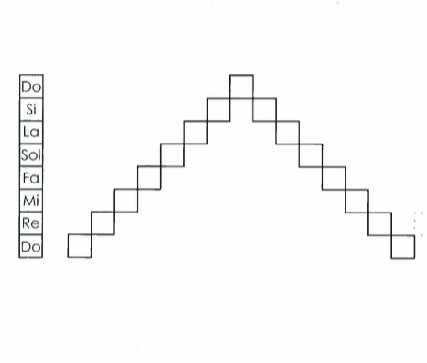 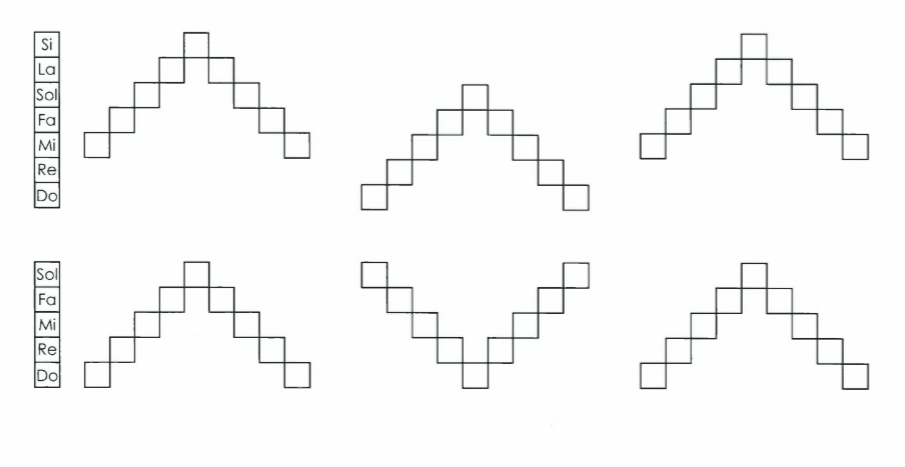 2. Conocer la LLave de sol como elemento  del lenguaje musical  coloreando, siguiendo la líneas punteadas dibujándola, trabajando con confianza. 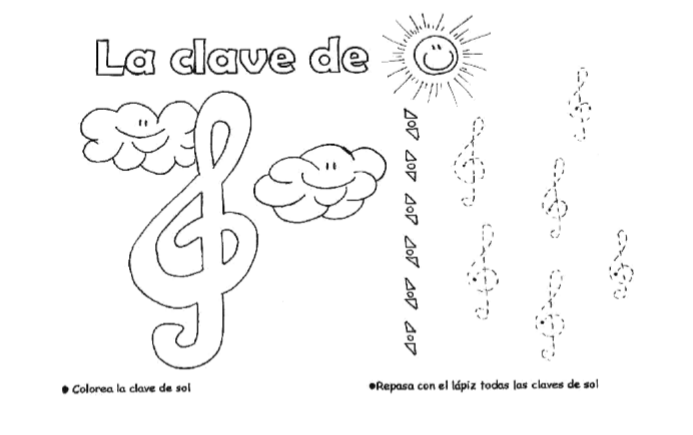 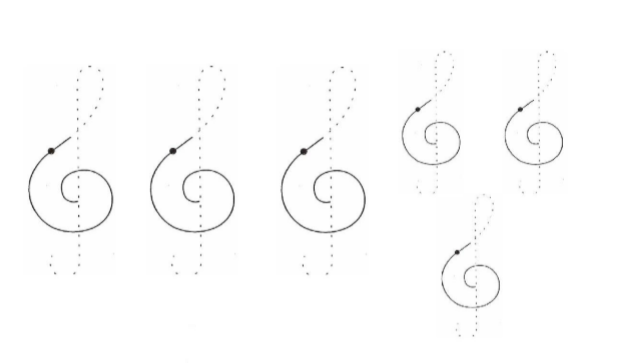 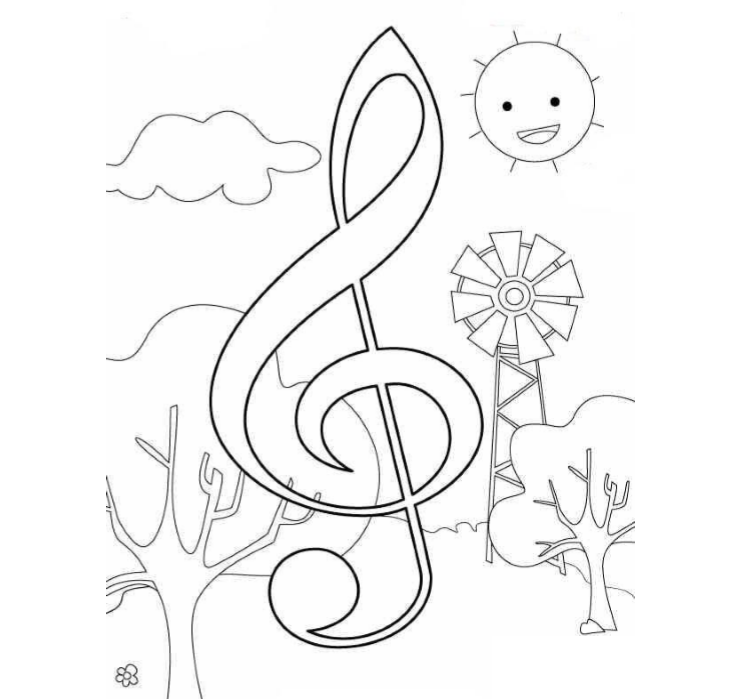 3. Practicar  a través de los juegos interactivos, canciones,  cuentos   la discriminación auditiva , y melódica,  la imaginación  además de el canto y  el disfrute de la  música en familia,   trabajando con confianza  http://www.canticuenticos.com.ar/https://www.youtube.com/watch?v=emefWu3FKZghttps://www.youtube.com/watch?v=4vhEDXmvS3Ahttps://www.youtube.com/watch?v=44a0foLyvywhttps://www.youtube.com/watch?v=052_wlnab4s&list=PL6qWMIvGA7v7tfzvd1f8hv4MrBIUeBTgghttps://www.musicaeduca.es/recursos-aula/juegos/890-jugamos-a-descubrir-los-sonidosIndicadores sinoAccedí a los sitios propuestosCanté  las canciones conocidasBaile la música propuestaToque al menos 1   canción en el metalófono Jugué a más de 2 juegos propuestos memorice a lo menos 1 canción nueva Mi grupo familiar  me escuchó  cantar o tocar ?